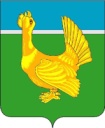 ДУМА ВЕРХНЕКЕТСКОГО РАЙОНА  РЕШЕНИЕ  № 55  от  28.12.2021  								р.п. Белый Яр											ул. Гагарина, 15О внесении изменения в Перечень объектов (жилого фонда) муниципальной собственности муниципального образования Верхнекетский район, передаваемых в собственность Белоярского городского поселения, утвержденный решением Думы Верхнекетского района от 30.09.2005 №61 В связи с уточнением перечня имущества, передаваемого в собственность Белоярского городского поселения, и на основании ходатайства Главы Белоярского городского поселения от 06.12.2021 года №02-30-2444, Дума Верхнекетского района решила:1. Внести в Перечень объектов (жилого фонда) муниципальной собственности муниципального образования «Верхнекетский район», передаваемых в собственность Белоярского городского поселения, утвержденный решением Думы Верхнекетского района от 30.09.2005 №61 изменение, исключив из него пункт 653.2. Настоящее решение вступает в силу со дня его подписания.Председатель Думы Верхнекетского   района                                                                  Е.В. Парамонова. Дума-1, Адм.-1, УРМИЗ-1, Белоярское  г/п-1